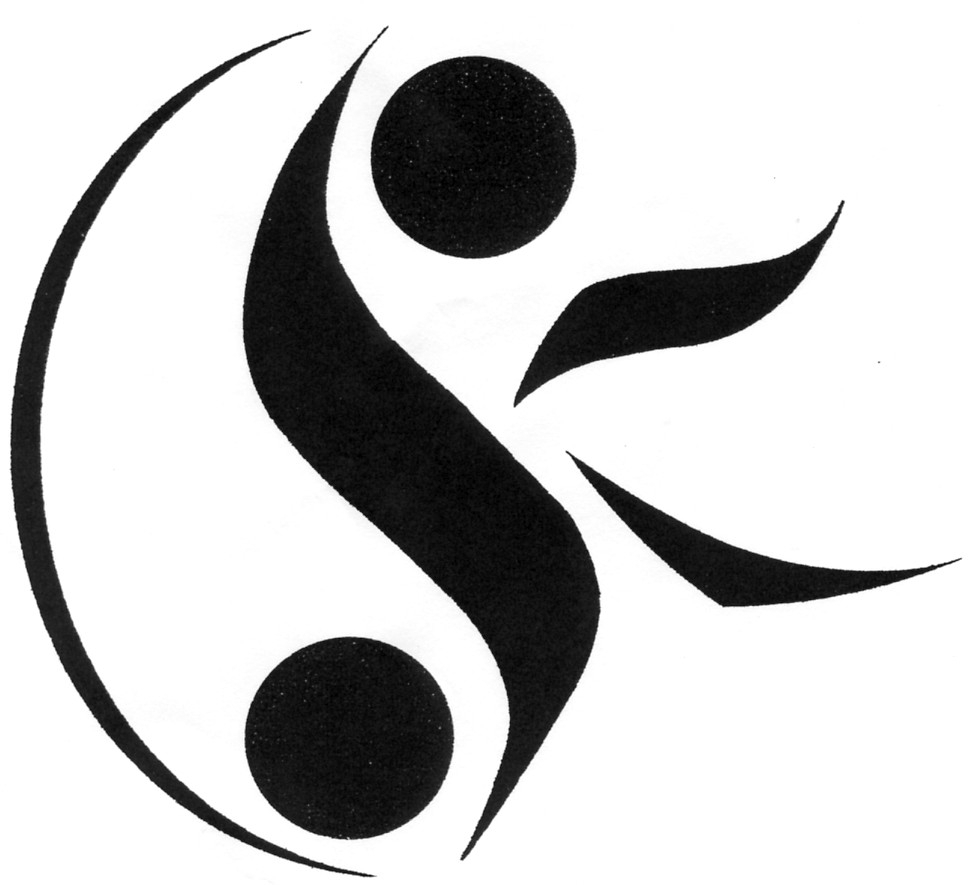 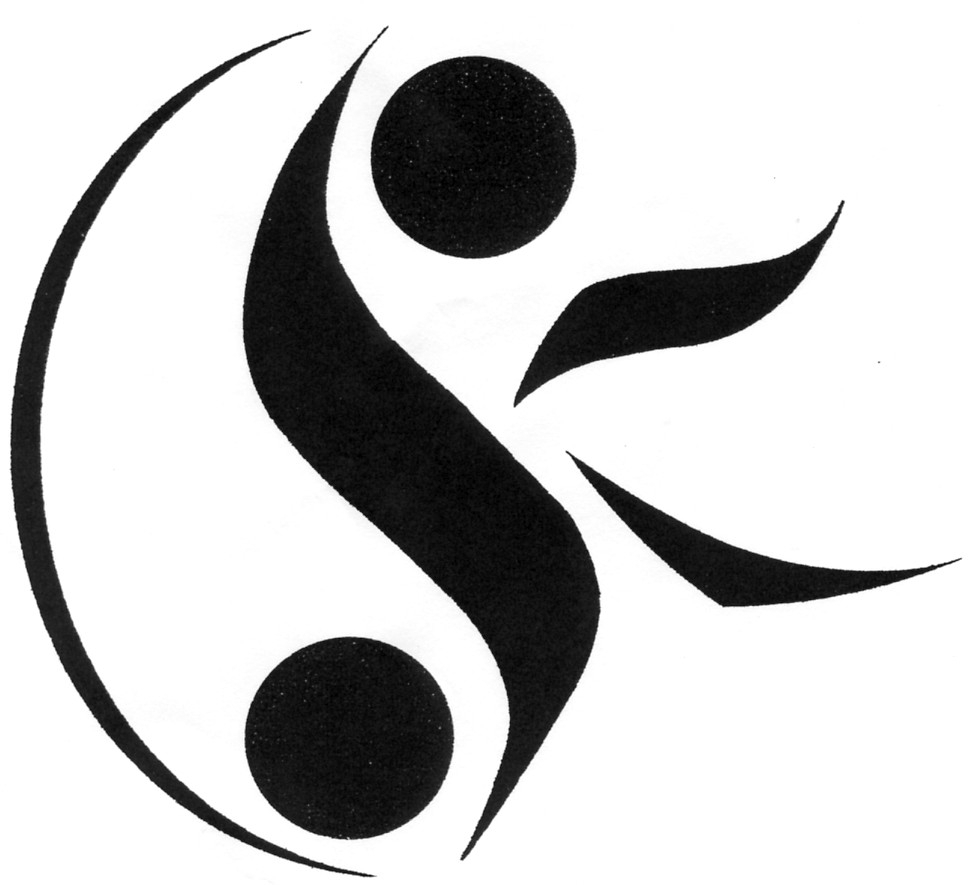 ETAT CIVIL DE l’élèveNOM :	…..  Prénom :	…..Date de naissance :    .....…/ …..…/ …..….	Adresse : …………………………………………………………………………………………………………………………..……Code postal et commune : ……………………………………………………………...……………………………………..……. :……………………………………@ courriel : …………………………………………………………………..…………….....Nom de l’établissement scolaire et commune :	…………….Niveau d’études : 	………Allocation de Rentrée Scolaire (ARS) en 2018-2019 :  Oui  Non (joindre justificatif)NON SCOLARISE (Précisez) :	…….…..renseignements concernant LES PARENTS	T.S.V.P.Initiation Initiation 1 (CP)            				 Cours Chantepie	 Cours Vern Initiation 2 (CE1)				 Cours Chantepie	 Cours VernCycle IJazz (à partir du CM2) CO3 Jazz                                          Cours Chantepie		 Cours Vern CO4 Jazz                                          Cours Chantepie		 Cours Vern Atelier chorégraphique Cycle I (du CO2 au CE1 inclus)Cycle IICLASSIQUE CE1 Classique 		 Cours Chantepie		 Cours Vern CE2 Classique 		-				 Cours Vern CE3 Classique 		-				 Cours Vern CE4 Classique 		 Cours Chantepie 		 Cours Vern CE5 Classique 		 Cours Chantepie		 Cours VernJAZZ CE1 Jazz 		-				 Cours Vern               CE2 Jazz 		 Cours Chantepie		 Cours Vern CE3 Jazz 		 Cours Chantepie		 Cours Vern CE4 Jazz 		 Cours Chantepie 		 Cours Vern CE5 Jazz 		 Cours Chantepie 		  Cours Vern Atelier chorégraphique Cycle II/III (à partir du CE2)Cycle III Sup  Classique 		-				 Cours Vern Sup Jazz 		-				 Cours Vern  Jour et horaire : …………………….. Atelier chorégraphique Cycle II/III 								Date : 	               Signature obligatoire (du responsable légal) :Parent 1Parent 2NomPrénomDate de naissanceAdresseCode Postal + Commune@ Courriel domicile mobileProfession/Employeur